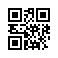 Strana:  1 z Strana:  1 z Strana:  1 z 22222Odběratel:Odběratel:Odběratel:Odběratel:Odběratel:Odběratel:Univerzita J. E. Purkyně
Pasteurova 3544/1
400 96 ÚSTÍ NAD LABEM
Česká republikaUniverzita J. E. Purkyně
Pasteurova 3544/1
400 96 ÚSTÍ NAD LABEM
Česká republikaUniverzita J. E. Purkyně
Pasteurova 3544/1
400 96 ÚSTÍ NAD LABEM
Česká republikaUniverzita J. E. Purkyně
Pasteurova 3544/1
400 96 ÚSTÍ NAD LABEM
Česká republikaUniverzita J. E. Purkyně
Pasteurova 3544/1
400 96 ÚSTÍ NAD LABEM
Česká republikaUniverzita J. E. Purkyně
Pasteurova 3544/1
400 96 ÚSTÍ NAD LABEM
Česká republikaUniverzita J. E. Purkyně
Pasteurova 3544/1
400 96 ÚSTÍ NAD LABEM
Česká republikaUniverzita J. E. Purkyně
Pasteurova 3544/1
400 96 ÚSTÍ NAD LABEM
Česká republikaUniverzita J. E. Purkyně
Pasteurova 3544/1
400 96 ÚSTÍ NAD LABEM
Česká republikaUniverzita J. E. Purkyně
Pasteurova 3544/1
400 96 ÚSTÍ NAD LABEM
Česká republikaUniverzita J. E. Purkyně
Pasteurova 3544/1
400 96 ÚSTÍ NAD LABEM
Česká republikaUniverzita J. E. Purkyně
Pasteurova 3544/1
400 96 ÚSTÍ NAD LABEM
Česká republikaPID:PID:PID:PID:PID:Odběratel:Odběratel:Odběratel:Univerzita J. E. Purkyně
Pasteurova 3544/1
400 96 ÚSTÍ NAD LABEM
Česká republikaUniverzita J. E. Purkyně
Pasteurova 3544/1
400 96 ÚSTÍ NAD LABEM
Česká republikaUniverzita J. E. Purkyně
Pasteurova 3544/1
400 96 ÚSTÍ NAD LABEM
Česká republikaUniverzita J. E. Purkyně
Pasteurova 3544/1
400 96 ÚSTÍ NAD LABEM
Česká republikaUniverzita J. E. Purkyně
Pasteurova 3544/1
400 96 ÚSTÍ NAD LABEM
Česká republikaUniverzita J. E. Purkyně
Pasteurova 3544/1
400 96 ÚSTÍ NAD LABEM
Česká republikaUniverzita J. E. Purkyně
Pasteurova 3544/1
400 96 ÚSTÍ NAD LABEM
Česká republikaUniverzita J. E. Purkyně
Pasteurova 3544/1
400 96 ÚSTÍ NAD LABEM
Česká republikaUniverzita J. E. Purkyně
Pasteurova 3544/1
400 96 ÚSTÍ NAD LABEM
Česká republikaUniverzita J. E. Purkyně
Pasteurova 3544/1
400 96 ÚSTÍ NAD LABEM
Česká republikaUniverzita J. E. Purkyně
Pasteurova 3544/1
400 96 ÚSTÍ NAD LABEM
Česká republikaUniverzita J. E. Purkyně
Pasteurova 3544/1
400 96 ÚSTÍ NAD LABEM
Česká republikaPID:PID:PID:PID:PID:22322320432232232043Odběratel:Odběratel:Odběratel:Univerzita J. E. Purkyně
Pasteurova 3544/1
400 96 ÚSTÍ NAD LABEM
Česká republikaUniverzita J. E. Purkyně
Pasteurova 3544/1
400 96 ÚSTÍ NAD LABEM
Česká republikaUniverzita J. E. Purkyně
Pasteurova 3544/1
400 96 ÚSTÍ NAD LABEM
Česká republikaUniverzita J. E. Purkyně
Pasteurova 3544/1
400 96 ÚSTÍ NAD LABEM
Česká republikaUniverzita J. E. Purkyně
Pasteurova 3544/1
400 96 ÚSTÍ NAD LABEM
Česká republikaUniverzita J. E. Purkyně
Pasteurova 3544/1
400 96 ÚSTÍ NAD LABEM
Česká republikaUniverzita J. E. Purkyně
Pasteurova 3544/1
400 96 ÚSTÍ NAD LABEM
Česká republikaUniverzita J. E. Purkyně
Pasteurova 3544/1
400 96 ÚSTÍ NAD LABEM
Česká republikaUniverzita J. E. Purkyně
Pasteurova 3544/1
400 96 ÚSTÍ NAD LABEM
Česká republikaUniverzita J. E. Purkyně
Pasteurova 3544/1
400 96 ÚSTÍ NAD LABEM
Česká republikaUniverzita J. E. Purkyně
Pasteurova 3544/1
400 96 ÚSTÍ NAD LABEM
Česká republikaUniverzita J. E. Purkyně
Pasteurova 3544/1
400 96 ÚSTÍ NAD LABEM
Česká republikaPID:PID:PID:PID:PID:22322320432232232043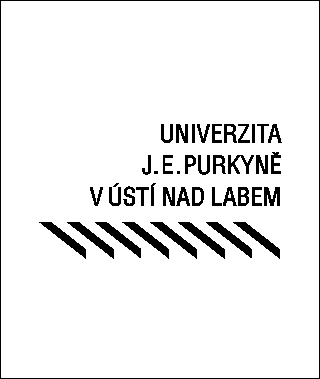 Univerzita J. E. Purkyně
Pasteurova 3544/1
400 96 ÚSTÍ NAD LABEM
Česká republikaUniverzita J. E. Purkyně
Pasteurova 3544/1
400 96 ÚSTÍ NAD LABEM
Česká republikaUniverzita J. E. Purkyně
Pasteurova 3544/1
400 96 ÚSTÍ NAD LABEM
Česká republikaUniverzita J. E. Purkyně
Pasteurova 3544/1
400 96 ÚSTÍ NAD LABEM
Česká republikaUniverzita J. E. Purkyně
Pasteurova 3544/1
400 96 ÚSTÍ NAD LABEM
Česká republikaUniverzita J. E. Purkyně
Pasteurova 3544/1
400 96 ÚSTÍ NAD LABEM
Česká republikaUniverzita J. E. Purkyně
Pasteurova 3544/1
400 96 ÚSTÍ NAD LABEM
Česká republikaUniverzita J. E. Purkyně
Pasteurova 3544/1
400 96 ÚSTÍ NAD LABEM
Česká republikaUniverzita J. E. Purkyně
Pasteurova 3544/1
400 96 ÚSTÍ NAD LABEM
Česká republikaUniverzita J. E. Purkyně
Pasteurova 3544/1
400 96 ÚSTÍ NAD LABEM
Česká republikaUniverzita J. E. Purkyně
Pasteurova 3544/1
400 96 ÚSTÍ NAD LABEM
Česká republikaUniverzita J. E. Purkyně
Pasteurova 3544/1
400 96 ÚSTÍ NAD LABEM
Česká republikaSmlouva:Smlouva:Smlouva:Smlouva:Smlouva:22322320432232232043Univerzita J. E. Purkyně
Pasteurova 3544/1
400 96 ÚSTÍ NAD LABEM
Česká republikaUniverzita J. E. Purkyně
Pasteurova 3544/1
400 96 ÚSTÍ NAD LABEM
Česká republikaUniverzita J. E. Purkyně
Pasteurova 3544/1
400 96 ÚSTÍ NAD LABEM
Česká republikaUniverzita J. E. Purkyně
Pasteurova 3544/1
400 96 ÚSTÍ NAD LABEM
Česká republikaUniverzita J. E. Purkyně
Pasteurova 3544/1
400 96 ÚSTÍ NAD LABEM
Česká republikaUniverzita J. E. Purkyně
Pasteurova 3544/1
400 96 ÚSTÍ NAD LABEM
Česká republikaUniverzita J. E. Purkyně
Pasteurova 3544/1
400 96 ÚSTÍ NAD LABEM
Česká republikaUniverzita J. E. Purkyně
Pasteurova 3544/1
400 96 ÚSTÍ NAD LABEM
Česká republikaUniverzita J. E. Purkyně
Pasteurova 3544/1
400 96 ÚSTÍ NAD LABEM
Česká republikaUniverzita J. E. Purkyně
Pasteurova 3544/1
400 96 ÚSTÍ NAD LABEM
Česká republikaUniverzita J. E. Purkyně
Pasteurova 3544/1
400 96 ÚSTÍ NAD LABEM
Česká republikaUniverzita J. E. Purkyně
Pasteurova 3544/1
400 96 ÚSTÍ NAD LABEM
Česká republika22322320432232232043Univerzita J. E. Purkyně
Pasteurova 3544/1
400 96 ÚSTÍ NAD LABEM
Česká republikaUniverzita J. E. Purkyně
Pasteurova 3544/1
400 96 ÚSTÍ NAD LABEM
Česká republikaUniverzita J. E. Purkyně
Pasteurova 3544/1
400 96 ÚSTÍ NAD LABEM
Česká republikaUniverzita J. E. Purkyně
Pasteurova 3544/1
400 96 ÚSTÍ NAD LABEM
Česká republikaUniverzita J. E. Purkyně
Pasteurova 3544/1
400 96 ÚSTÍ NAD LABEM
Česká republikaUniverzita J. E. Purkyně
Pasteurova 3544/1
400 96 ÚSTÍ NAD LABEM
Česká republikaUniverzita J. E. Purkyně
Pasteurova 3544/1
400 96 ÚSTÍ NAD LABEM
Česká republikaUniverzita J. E. Purkyně
Pasteurova 3544/1
400 96 ÚSTÍ NAD LABEM
Česká republikaUniverzita J. E. Purkyně
Pasteurova 3544/1
400 96 ÚSTÍ NAD LABEM
Česká republikaUniverzita J. E. Purkyně
Pasteurova 3544/1
400 96 ÚSTÍ NAD LABEM
Česká republikaUniverzita J. E. Purkyně
Pasteurova 3544/1
400 96 ÚSTÍ NAD LABEM
Česká republikaUniverzita J. E. Purkyně
Pasteurova 3544/1
400 96 ÚSTÍ NAD LABEM
Česká republikaČíslo účtu:Číslo účtu:Číslo účtu:Číslo účtu:Číslo účtu:260112295/0300260112295/0300260112295/0300260112295/0300260112295/0300260112295/0300260112295/0300260112295/030022322320432232232043Univerzita J. E. Purkyně
Pasteurova 3544/1
400 96 ÚSTÍ NAD LABEM
Česká republikaUniverzita J. E. Purkyně
Pasteurova 3544/1
400 96 ÚSTÍ NAD LABEM
Česká republikaUniverzita J. E. Purkyně
Pasteurova 3544/1
400 96 ÚSTÍ NAD LABEM
Česká republikaUniverzita J. E. Purkyně
Pasteurova 3544/1
400 96 ÚSTÍ NAD LABEM
Česká republikaUniverzita J. E. Purkyně
Pasteurova 3544/1
400 96 ÚSTÍ NAD LABEM
Česká republikaUniverzita J. E. Purkyně
Pasteurova 3544/1
400 96 ÚSTÍ NAD LABEM
Česká republikaUniverzita J. E. Purkyně
Pasteurova 3544/1
400 96 ÚSTÍ NAD LABEM
Česká republikaUniverzita J. E. Purkyně
Pasteurova 3544/1
400 96 ÚSTÍ NAD LABEM
Česká republikaUniverzita J. E. Purkyně
Pasteurova 3544/1
400 96 ÚSTÍ NAD LABEM
Česká republikaUniverzita J. E. Purkyně
Pasteurova 3544/1
400 96 ÚSTÍ NAD LABEM
Česká republikaUniverzita J. E. Purkyně
Pasteurova 3544/1
400 96 ÚSTÍ NAD LABEM
Česká republikaUniverzita J. E. Purkyně
Pasteurova 3544/1
400 96 ÚSTÍ NAD LABEM
Česká republikaPeněžní ústav:Peněžní ústav:Peněžní ústav:Peněžní ústav:Peněžní ústav:Československá obchodní bČeskoslovenská obchodní bČeskoslovenská obchodní bČeskoslovenská obchodní bČeskoslovenská obchodní bČeskoslovenská obchodní bČeskoslovenská obchodní bČeskoslovenská obchodní b22322320432232232043Univerzita J. E. Purkyně
Pasteurova 3544/1
400 96 ÚSTÍ NAD LABEM
Česká republikaUniverzita J. E. Purkyně
Pasteurova 3544/1
400 96 ÚSTÍ NAD LABEM
Česká republikaUniverzita J. E. Purkyně
Pasteurova 3544/1
400 96 ÚSTÍ NAD LABEM
Česká republikaUniverzita J. E. Purkyně
Pasteurova 3544/1
400 96 ÚSTÍ NAD LABEM
Česká republikaUniverzita J. E. Purkyně
Pasteurova 3544/1
400 96 ÚSTÍ NAD LABEM
Česká republikaUniverzita J. E. Purkyně
Pasteurova 3544/1
400 96 ÚSTÍ NAD LABEM
Česká republikaUniverzita J. E. Purkyně
Pasteurova 3544/1
400 96 ÚSTÍ NAD LABEM
Česká republikaUniverzita J. E. Purkyně
Pasteurova 3544/1
400 96 ÚSTÍ NAD LABEM
Česká republikaUniverzita J. E. Purkyně
Pasteurova 3544/1
400 96 ÚSTÍ NAD LABEM
Česká republikaUniverzita J. E. Purkyně
Pasteurova 3544/1
400 96 ÚSTÍ NAD LABEM
Česká republikaUniverzita J. E. Purkyně
Pasteurova 3544/1
400 96 ÚSTÍ NAD LABEM
Česká republikaUniverzita J. E. Purkyně
Pasteurova 3544/1
400 96 ÚSTÍ NAD LABEM
Česká republika2232232043223223204322322320432232232043Dodavatel:Dodavatel:Dodavatel:Dodavatel:Dodavatel:Dodavatel:Dodavatel:22322320432232232043DIČ:DIČ:DIČ:CZ44555601CZ44555601CZ44555601CZ44555601Dodavatel:Dodavatel:Dodavatel:Dodavatel:Dodavatel:Dodavatel:Dodavatel:22322320432232232043DIČ:DIČ:DIČ:CZ44555601CZ44555601CZ44555601CZ44555601IČ:IČ:4791709147917091479170914791709147917091DIČ:DIČ:CZ47917091CZ47917091CZ47917091CZ47917091CZ47917091CZ4791709122322320432232232043IČ:IČ:IČ:44555601445556014455560144555601IČ:IČ:4791709147917091479170914791709147917091DIČ:DIČ:CZ47917091CZ47917091CZ47917091CZ47917091CZ47917091CZ4791709122322320432232232043IČ:IČ:IČ:4455560144555601445556014455560122322320432232232043IČ:IČ:IČ:4455560144555601445556014455560122322320432232232043IČ:IČ:IČ:445556014455560144555601445556012232232043223223204322322320432232232043Konečný příjemce:Konečný příjemce:Konečný příjemce:Konečný příjemce:Konečný příjemce:Konečný příjemce:Konečný příjemce:Konečný příjemce:Konečný příjemce:Konečný příjemce:223223204322322320432232232043223223204322322320432232232043Platnost objednávky do:Platnost objednávky do:Platnost objednávky do:Platnost objednávky do:Platnost objednávky do:Platnost objednávky do:Platnost objednávky do:Platnost objednávky do:31.07.202331.07.202331.07.202331.07.202331.07.2023Termín dodání:Termín dodání:Termín dodání:Termín dodání:Termín dodání:Termín dodání:Termín dodání:31.07.202331.07.202331.07.202331.07.202331.07.2023Forma úhrady:Forma úhrady:Forma úhrady:Forma úhrady:Forma úhrady:Forma úhrady:Forma úhrady:PříkazemPříkazemPříkazemPříkazemPříkazemForma úhrady:Forma úhrady:Forma úhrady:Forma úhrady:Forma úhrady:Forma úhrady:Forma úhrady:PříkazemPříkazemPříkazemPříkazemPříkazemForma úhrady:Forma úhrady:Forma úhrady:Forma úhrady:Forma úhrady:Forma úhrady:Forma úhrady:PříkazemPříkazemPříkazemPříkazemPříkazemTermín úhrady:Termín úhrady:Termín úhrady:Termín úhrady:Termín úhrady:Termín úhrady:Termín úhrady:Objednávka je návrhem na uzavření smlouvy dle § 1731 a násl. zákona č.89/2012 Sb., občanského zákoníku, v platném znění. Je-li plnění dle objednávky vyšší než 50.000,-Kč bez DPH, musí být objednávka dodavatelem bez zbytečného odkladu potvrzena. Uzavřená smlouva, tzn. objednávka i s potvrzením, podléhá povinnosti zveřejnění v registru smluv MV dle zákona č. 340/2015 Sb., v platném znění. __________________________________________________________________________________________________ Na fakturu uveďte číslo objednávky a číslo projektu, které je nezbytnou podmínkou pro úhradu faktury.

Akceptací objednávky dodavatel prohlašuje, že není ve střetu zájmů, zejména ve vztahu k zák.č.159/2006 Sb., § 4b, a současně se na dodavatele nebo jeho poddodavatele nevztahují mezinárodní sankce podle zákona upravujícího provádění mezinárodních sankcí.
Objednávka je návrhem na uzavření smlouvy dle § 1731 a násl. zákona č.89/2012 Sb., občanského zákoníku, v platném znění. Je-li plnění dle objednávky vyšší než 50.000,-Kč bez DPH, musí být objednávka dodavatelem bez zbytečného odkladu potvrzena. Uzavřená smlouva, tzn. objednávka i s potvrzením, podléhá povinnosti zveřejnění v registru smluv MV dle zákona č. 340/2015 Sb., v platném znění. __________________________________________________________________________________________________ Na fakturu uveďte číslo objednávky a číslo projektu, které je nezbytnou podmínkou pro úhradu faktury.

Akceptací objednávky dodavatel prohlašuje, že není ve střetu zájmů, zejména ve vztahu k zák.č.159/2006 Sb., § 4b, a současně se na dodavatele nebo jeho poddodavatele nevztahují mezinárodní sankce podle zákona upravujícího provádění mezinárodních sankcí.
Objednávka je návrhem na uzavření smlouvy dle § 1731 a násl. zákona č.89/2012 Sb., občanského zákoníku, v platném znění. Je-li plnění dle objednávky vyšší než 50.000,-Kč bez DPH, musí být objednávka dodavatelem bez zbytečného odkladu potvrzena. Uzavřená smlouva, tzn. objednávka i s potvrzením, podléhá povinnosti zveřejnění v registru smluv MV dle zákona č. 340/2015 Sb., v platném znění. __________________________________________________________________________________________________ Na fakturu uveďte číslo objednávky a číslo projektu, které je nezbytnou podmínkou pro úhradu faktury.

Akceptací objednávky dodavatel prohlašuje, že není ve střetu zájmů, zejména ve vztahu k zák.č.159/2006 Sb., § 4b, a současně se na dodavatele nebo jeho poddodavatele nevztahují mezinárodní sankce podle zákona upravujícího provádění mezinárodních sankcí.
Objednávka je návrhem na uzavření smlouvy dle § 1731 a násl. zákona č.89/2012 Sb., občanského zákoníku, v platném znění. Je-li plnění dle objednávky vyšší než 50.000,-Kč bez DPH, musí být objednávka dodavatelem bez zbytečného odkladu potvrzena. Uzavřená smlouva, tzn. objednávka i s potvrzením, podléhá povinnosti zveřejnění v registru smluv MV dle zákona č. 340/2015 Sb., v platném znění. __________________________________________________________________________________________________ Na fakturu uveďte číslo objednávky a číslo projektu, které je nezbytnou podmínkou pro úhradu faktury.

Akceptací objednávky dodavatel prohlašuje, že není ve střetu zájmů, zejména ve vztahu k zák.č.159/2006 Sb., § 4b, a současně se na dodavatele nebo jeho poddodavatele nevztahují mezinárodní sankce podle zákona upravujícího provádění mezinárodních sankcí.
Objednávka je návrhem na uzavření smlouvy dle § 1731 a násl. zákona č.89/2012 Sb., občanského zákoníku, v platném znění. Je-li plnění dle objednávky vyšší než 50.000,-Kč bez DPH, musí být objednávka dodavatelem bez zbytečného odkladu potvrzena. Uzavřená smlouva, tzn. objednávka i s potvrzením, podléhá povinnosti zveřejnění v registru smluv MV dle zákona č. 340/2015 Sb., v platném znění. __________________________________________________________________________________________________ Na fakturu uveďte číslo objednávky a číslo projektu, které je nezbytnou podmínkou pro úhradu faktury.

Akceptací objednávky dodavatel prohlašuje, že není ve střetu zájmů, zejména ve vztahu k zák.č.159/2006 Sb., § 4b, a současně se na dodavatele nebo jeho poddodavatele nevztahují mezinárodní sankce podle zákona upravujícího provádění mezinárodních sankcí.
Objednávka je návrhem na uzavření smlouvy dle § 1731 a násl. zákona č.89/2012 Sb., občanského zákoníku, v platném znění. Je-li plnění dle objednávky vyšší než 50.000,-Kč bez DPH, musí být objednávka dodavatelem bez zbytečného odkladu potvrzena. Uzavřená smlouva, tzn. objednávka i s potvrzením, podléhá povinnosti zveřejnění v registru smluv MV dle zákona č. 340/2015 Sb., v platném znění. __________________________________________________________________________________________________ Na fakturu uveďte číslo objednávky a číslo projektu, které je nezbytnou podmínkou pro úhradu faktury.

Akceptací objednávky dodavatel prohlašuje, že není ve střetu zájmů, zejména ve vztahu k zák.č.159/2006 Sb., § 4b, a současně se na dodavatele nebo jeho poddodavatele nevztahují mezinárodní sankce podle zákona upravujícího provádění mezinárodních sankcí.
Objednávka je návrhem na uzavření smlouvy dle § 1731 a násl. zákona č.89/2012 Sb., občanského zákoníku, v platném znění. Je-li plnění dle objednávky vyšší než 50.000,-Kč bez DPH, musí být objednávka dodavatelem bez zbytečného odkladu potvrzena. Uzavřená smlouva, tzn. objednávka i s potvrzením, podléhá povinnosti zveřejnění v registru smluv MV dle zákona č. 340/2015 Sb., v platném znění. __________________________________________________________________________________________________ Na fakturu uveďte číslo objednávky a číslo projektu, které je nezbytnou podmínkou pro úhradu faktury.

Akceptací objednávky dodavatel prohlašuje, že není ve střetu zájmů, zejména ve vztahu k zák.č.159/2006 Sb., § 4b, a současně se na dodavatele nebo jeho poddodavatele nevztahují mezinárodní sankce podle zákona upravujícího provádění mezinárodních sankcí.
Objednávka je návrhem na uzavření smlouvy dle § 1731 a násl. zákona č.89/2012 Sb., občanského zákoníku, v platném znění. Je-li plnění dle objednávky vyšší než 50.000,-Kč bez DPH, musí být objednávka dodavatelem bez zbytečného odkladu potvrzena. Uzavřená smlouva, tzn. objednávka i s potvrzením, podléhá povinnosti zveřejnění v registru smluv MV dle zákona č. 340/2015 Sb., v platném znění. __________________________________________________________________________________________________ Na fakturu uveďte číslo objednávky a číslo projektu, které je nezbytnou podmínkou pro úhradu faktury.

Akceptací objednávky dodavatel prohlašuje, že není ve střetu zájmů, zejména ve vztahu k zák.č.159/2006 Sb., § 4b, a současně se na dodavatele nebo jeho poddodavatele nevztahují mezinárodní sankce podle zákona upravujícího provádění mezinárodních sankcí.
Objednávka je návrhem na uzavření smlouvy dle § 1731 a násl. zákona č.89/2012 Sb., občanského zákoníku, v platném znění. Je-li plnění dle objednávky vyšší než 50.000,-Kč bez DPH, musí být objednávka dodavatelem bez zbytečného odkladu potvrzena. Uzavřená smlouva, tzn. objednávka i s potvrzením, podléhá povinnosti zveřejnění v registru smluv MV dle zákona č. 340/2015 Sb., v platném znění. __________________________________________________________________________________________________ Na fakturu uveďte číslo objednávky a číslo projektu, které je nezbytnou podmínkou pro úhradu faktury.

Akceptací objednávky dodavatel prohlašuje, že není ve střetu zájmů, zejména ve vztahu k zák.č.159/2006 Sb., § 4b, a současně se na dodavatele nebo jeho poddodavatele nevztahují mezinárodní sankce podle zákona upravujícího provádění mezinárodních sankcí.
Objednávka je návrhem na uzavření smlouvy dle § 1731 a násl. zákona č.89/2012 Sb., občanského zákoníku, v platném znění. Je-li plnění dle objednávky vyšší než 50.000,-Kč bez DPH, musí být objednávka dodavatelem bez zbytečného odkladu potvrzena. Uzavřená smlouva, tzn. objednávka i s potvrzením, podléhá povinnosti zveřejnění v registru smluv MV dle zákona č. 340/2015 Sb., v platném znění. __________________________________________________________________________________________________ Na fakturu uveďte číslo objednávky a číslo projektu, které je nezbytnou podmínkou pro úhradu faktury.

Akceptací objednávky dodavatel prohlašuje, že není ve střetu zájmů, zejména ve vztahu k zák.č.159/2006 Sb., § 4b, a současně se na dodavatele nebo jeho poddodavatele nevztahují mezinárodní sankce podle zákona upravujícího provádění mezinárodních sankcí.
Objednávka je návrhem na uzavření smlouvy dle § 1731 a násl. zákona č.89/2012 Sb., občanského zákoníku, v platném znění. Je-li plnění dle objednávky vyšší než 50.000,-Kč bez DPH, musí být objednávka dodavatelem bez zbytečného odkladu potvrzena. Uzavřená smlouva, tzn. objednávka i s potvrzením, podléhá povinnosti zveřejnění v registru smluv MV dle zákona č. 340/2015 Sb., v platném znění. __________________________________________________________________________________________________ Na fakturu uveďte číslo objednávky a číslo projektu, které je nezbytnou podmínkou pro úhradu faktury.

Akceptací objednávky dodavatel prohlašuje, že není ve střetu zájmů, zejména ve vztahu k zák.č.159/2006 Sb., § 4b, a současně se na dodavatele nebo jeho poddodavatele nevztahují mezinárodní sankce podle zákona upravujícího provádění mezinárodních sankcí.
Objednávka je návrhem na uzavření smlouvy dle § 1731 a násl. zákona č.89/2012 Sb., občanského zákoníku, v platném znění. Je-li plnění dle objednávky vyšší než 50.000,-Kč bez DPH, musí být objednávka dodavatelem bez zbytečného odkladu potvrzena. Uzavřená smlouva, tzn. objednávka i s potvrzením, podléhá povinnosti zveřejnění v registru smluv MV dle zákona č. 340/2015 Sb., v platném znění. __________________________________________________________________________________________________ Na fakturu uveďte číslo objednávky a číslo projektu, které je nezbytnou podmínkou pro úhradu faktury.

Akceptací objednávky dodavatel prohlašuje, že není ve střetu zájmů, zejména ve vztahu k zák.č.159/2006 Sb., § 4b, a současně se na dodavatele nebo jeho poddodavatele nevztahují mezinárodní sankce podle zákona upravujícího provádění mezinárodních sankcí.
Objednávka je návrhem na uzavření smlouvy dle § 1731 a násl. zákona č.89/2012 Sb., občanského zákoníku, v platném znění. Je-li plnění dle objednávky vyšší než 50.000,-Kč bez DPH, musí být objednávka dodavatelem bez zbytečného odkladu potvrzena. Uzavřená smlouva, tzn. objednávka i s potvrzením, podléhá povinnosti zveřejnění v registru smluv MV dle zákona č. 340/2015 Sb., v platném znění. __________________________________________________________________________________________________ Na fakturu uveďte číslo objednávky a číslo projektu, které je nezbytnou podmínkou pro úhradu faktury.

Akceptací objednávky dodavatel prohlašuje, že není ve střetu zájmů, zejména ve vztahu k zák.č.159/2006 Sb., § 4b, a současně se na dodavatele nebo jeho poddodavatele nevztahují mezinárodní sankce podle zákona upravujícího provádění mezinárodních sankcí.
Objednávka je návrhem na uzavření smlouvy dle § 1731 a násl. zákona č.89/2012 Sb., občanského zákoníku, v platném znění. Je-li plnění dle objednávky vyšší než 50.000,-Kč bez DPH, musí být objednávka dodavatelem bez zbytečného odkladu potvrzena. Uzavřená smlouva, tzn. objednávka i s potvrzením, podléhá povinnosti zveřejnění v registru smluv MV dle zákona č. 340/2015 Sb., v platném znění. __________________________________________________________________________________________________ Na fakturu uveďte číslo objednávky a číslo projektu, které je nezbytnou podmínkou pro úhradu faktury.

Akceptací objednávky dodavatel prohlašuje, že není ve střetu zájmů, zejména ve vztahu k zák.č.159/2006 Sb., § 4b, a současně se na dodavatele nebo jeho poddodavatele nevztahují mezinárodní sankce podle zákona upravujícího provádění mezinárodních sankcí.
Objednávka je návrhem na uzavření smlouvy dle § 1731 a násl. zákona č.89/2012 Sb., občanského zákoníku, v platném znění. Je-li plnění dle objednávky vyšší než 50.000,-Kč bez DPH, musí být objednávka dodavatelem bez zbytečného odkladu potvrzena. Uzavřená smlouva, tzn. objednávka i s potvrzením, podléhá povinnosti zveřejnění v registru smluv MV dle zákona č. 340/2015 Sb., v platném znění. __________________________________________________________________________________________________ Na fakturu uveďte číslo objednávky a číslo projektu, které je nezbytnou podmínkou pro úhradu faktury.

Akceptací objednávky dodavatel prohlašuje, že není ve střetu zájmů, zejména ve vztahu k zák.č.159/2006 Sb., § 4b, a současně se na dodavatele nebo jeho poddodavatele nevztahují mezinárodní sankce podle zákona upravujícího provádění mezinárodních sankcí.
Objednávka je návrhem na uzavření smlouvy dle § 1731 a násl. zákona č.89/2012 Sb., občanského zákoníku, v platném znění. Je-li plnění dle objednávky vyšší než 50.000,-Kč bez DPH, musí být objednávka dodavatelem bez zbytečného odkladu potvrzena. Uzavřená smlouva, tzn. objednávka i s potvrzením, podléhá povinnosti zveřejnění v registru smluv MV dle zákona č. 340/2015 Sb., v platném znění. __________________________________________________________________________________________________ Na fakturu uveďte číslo objednávky a číslo projektu, které je nezbytnou podmínkou pro úhradu faktury.

Akceptací objednávky dodavatel prohlašuje, že není ve střetu zájmů, zejména ve vztahu k zák.č.159/2006 Sb., § 4b, a současně se na dodavatele nebo jeho poddodavatele nevztahují mezinárodní sankce podle zákona upravujícího provádění mezinárodních sankcí.
Objednávka je návrhem na uzavření smlouvy dle § 1731 a násl. zákona č.89/2012 Sb., občanského zákoníku, v platném znění. Je-li plnění dle objednávky vyšší než 50.000,-Kč bez DPH, musí být objednávka dodavatelem bez zbytečného odkladu potvrzena. Uzavřená smlouva, tzn. objednávka i s potvrzením, podléhá povinnosti zveřejnění v registru smluv MV dle zákona č. 340/2015 Sb., v platném znění. __________________________________________________________________________________________________ Na fakturu uveďte číslo objednávky a číslo projektu, které je nezbytnou podmínkou pro úhradu faktury.

Akceptací objednávky dodavatel prohlašuje, že není ve střetu zájmů, zejména ve vztahu k zák.č.159/2006 Sb., § 4b, a současně se na dodavatele nebo jeho poddodavatele nevztahují mezinárodní sankce podle zákona upravujícího provádění mezinárodních sankcí.
Objednávka je návrhem na uzavření smlouvy dle § 1731 a násl. zákona č.89/2012 Sb., občanského zákoníku, v platném znění. Je-li plnění dle objednávky vyšší než 50.000,-Kč bez DPH, musí být objednávka dodavatelem bez zbytečného odkladu potvrzena. Uzavřená smlouva, tzn. objednávka i s potvrzením, podléhá povinnosti zveřejnění v registru smluv MV dle zákona č. 340/2015 Sb., v platném znění. __________________________________________________________________________________________________ Na fakturu uveďte číslo objednávky a číslo projektu, které je nezbytnou podmínkou pro úhradu faktury.

Akceptací objednávky dodavatel prohlašuje, že není ve střetu zájmů, zejména ve vztahu k zák.č.159/2006 Sb., § 4b, a současně se na dodavatele nebo jeho poddodavatele nevztahují mezinárodní sankce podle zákona upravujícího provádění mezinárodních sankcí.
Objednávka je návrhem na uzavření smlouvy dle § 1731 a násl. zákona č.89/2012 Sb., občanského zákoníku, v platném znění. Je-li plnění dle objednávky vyšší než 50.000,-Kč bez DPH, musí být objednávka dodavatelem bez zbytečného odkladu potvrzena. Uzavřená smlouva, tzn. objednávka i s potvrzením, podléhá povinnosti zveřejnění v registru smluv MV dle zákona č. 340/2015 Sb., v platném znění. __________________________________________________________________________________________________ Na fakturu uveďte číslo objednávky a číslo projektu, které je nezbytnou podmínkou pro úhradu faktury.

Akceptací objednávky dodavatel prohlašuje, že není ve střetu zájmů, zejména ve vztahu k zák.č.159/2006 Sb., § 4b, a současně se na dodavatele nebo jeho poddodavatele nevztahují mezinárodní sankce podle zákona upravujícího provádění mezinárodních sankcí.
Objednávka je návrhem na uzavření smlouvy dle § 1731 a násl. zákona č.89/2012 Sb., občanského zákoníku, v platném znění. Je-li plnění dle objednávky vyšší než 50.000,-Kč bez DPH, musí být objednávka dodavatelem bez zbytečného odkladu potvrzena. Uzavřená smlouva, tzn. objednávka i s potvrzením, podléhá povinnosti zveřejnění v registru smluv MV dle zákona č. 340/2015 Sb., v platném znění. __________________________________________________________________________________________________ Na fakturu uveďte číslo objednávky a číslo projektu, které je nezbytnou podmínkou pro úhradu faktury.

Akceptací objednávky dodavatel prohlašuje, že není ve střetu zájmů, zejména ve vztahu k zák.č.159/2006 Sb., § 4b, a současně se na dodavatele nebo jeho poddodavatele nevztahují mezinárodní sankce podle zákona upravujícího provádění mezinárodních sankcí.
Objednávka je návrhem na uzavření smlouvy dle § 1731 a násl. zákona č.89/2012 Sb., občanského zákoníku, v platném znění. Je-li plnění dle objednávky vyšší než 50.000,-Kč bez DPH, musí být objednávka dodavatelem bez zbytečného odkladu potvrzena. Uzavřená smlouva, tzn. objednávka i s potvrzením, podléhá povinnosti zveřejnění v registru smluv MV dle zákona č. 340/2015 Sb., v platném znění. __________________________________________________________________________________________________ Na fakturu uveďte číslo objednávky a číslo projektu, které je nezbytnou podmínkou pro úhradu faktury.

Akceptací objednávky dodavatel prohlašuje, že není ve střetu zájmů, zejména ve vztahu k zák.č.159/2006 Sb., § 4b, a současně se na dodavatele nebo jeho poddodavatele nevztahují mezinárodní sankce podle zákona upravujícího provádění mezinárodních sankcí.
Objednávka je návrhem na uzavření smlouvy dle § 1731 a násl. zákona č.89/2012 Sb., občanského zákoníku, v platném znění. Je-li plnění dle objednávky vyšší než 50.000,-Kč bez DPH, musí být objednávka dodavatelem bez zbytečného odkladu potvrzena. Uzavřená smlouva, tzn. objednávka i s potvrzením, podléhá povinnosti zveřejnění v registru smluv MV dle zákona č. 340/2015 Sb., v platném znění. __________________________________________________________________________________________________ Na fakturu uveďte číslo objednávky a číslo projektu, které je nezbytnou podmínkou pro úhradu faktury.

Akceptací objednávky dodavatel prohlašuje, že není ve střetu zájmů, zejména ve vztahu k zák.č.159/2006 Sb., § 4b, a současně se na dodavatele nebo jeho poddodavatele nevztahují mezinárodní sankce podle zákona upravujícího provádění mezinárodních sankcí.
Objednávka je návrhem na uzavření smlouvy dle § 1731 a násl. zákona č.89/2012 Sb., občanského zákoníku, v platném znění. Je-li plnění dle objednávky vyšší než 50.000,-Kč bez DPH, musí být objednávka dodavatelem bez zbytečného odkladu potvrzena. Uzavřená smlouva, tzn. objednávka i s potvrzením, podléhá povinnosti zveřejnění v registru smluv MV dle zákona č. 340/2015 Sb., v platném znění. __________________________________________________________________________________________________ Na fakturu uveďte číslo objednávky a číslo projektu, které je nezbytnou podmínkou pro úhradu faktury.

Akceptací objednávky dodavatel prohlašuje, že není ve střetu zájmů, zejména ve vztahu k zák.č.159/2006 Sb., § 4b, a současně se na dodavatele nebo jeho poddodavatele nevztahují mezinárodní sankce podle zákona upravujícího provádění mezinárodních sankcí.
Objednávka je návrhem na uzavření smlouvy dle § 1731 a násl. zákona č.89/2012 Sb., občanského zákoníku, v platném znění. Je-li plnění dle objednávky vyšší než 50.000,-Kč bez DPH, musí být objednávka dodavatelem bez zbytečného odkladu potvrzena. Uzavřená smlouva, tzn. objednávka i s potvrzením, podléhá povinnosti zveřejnění v registru smluv MV dle zákona č. 340/2015 Sb., v platném znění. __________________________________________________________________________________________________ Na fakturu uveďte číslo objednávky a číslo projektu, které je nezbytnou podmínkou pro úhradu faktury.

Akceptací objednávky dodavatel prohlašuje, že není ve střetu zájmů, zejména ve vztahu k zák.č.159/2006 Sb., § 4b, a současně se na dodavatele nebo jeho poddodavatele nevztahují mezinárodní sankce podle zákona upravujícího provádění mezinárodních sankcí.
Objednávka je návrhem na uzavření smlouvy dle § 1731 a násl. zákona č.89/2012 Sb., občanského zákoníku, v platném znění. Je-li plnění dle objednávky vyšší než 50.000,-Kč bez DPH, musí být objednávka dodavatelem bez zbytečného odkladu potvrzena. Uzavřená smlouva, tzn. objednávka i s potvrzením, podléhá povinnosti zveřejnění v registru smluv MV dle zákona č. 340/2015 Sb., v platném znění. __________________________________________________________________________________________________ Na fakturu uveďte číslo objednávky a číslo projektu, které je nezbytnou podmínkou pro úhradu faktury.

Akceptací objednávky dodavatel prohlašuje, že není ve střetu zájmů, zejména ve vztahu k zák.č.159/2006 Sb., § 4b, a současně se na dodavatele nebo jeho poddodavatele nevztahují mezinárodní sankce podle zákona upravujícího provádění mezinárodních sankcí.
Objednávka je návrhem na uzavření smlouvy dle § 1731 a násl. zákona č.89/2012 Sb., občanského zákoníku, v platném znění. Je-li plnění dle objednávky vyšší než 50.000,-Kč bez DPH, musí být objednávka dodavatelem bez zbytečného odkladu potvrzena. Uzavřená smlouva, tzn. objednávka i s potvrzením, podléhá povinnosti zveřejnění v registru smluv MV dle zákona č. 340/2015 Sb., v platném znění. __________________________________________________________________________________________________ Na fakturu uveďte číslo objednávky a číslo projektu, které je nezbytnou podmínkou pro úhradu faktury.

Akceptací objednávky dodavatel prohlašuje, že není ve střetu zájmů, zejména ve vztahu k zák.č.159/2006 Sb., § 4b, a současně se na dodavatele nebo jeho poddodavatele nevztahují mezinárodní sankce podle zákona upravujícího provádění mezinárodních sankcí.
Objednávka je návrhem na uzavření smlouvy dle § 1731 a násl. zákona č.89/2012 Sb., občanského zákoníku, v platném znění. Je-li plnění dle objednávky vyšší než 50.000,-Kč bez DPH, musí být objednávka dodavatelem bez zbytečného odkladu potvrzena. Uzavřená smlouva, tzn. objednávka i s potvrzením, podléhá povinnosti zveřejnění v registru smluv MV dle zákona č. 340/2015 Sb., v platném znění. __________________________________________________________________________________________________ Na fakturu uveďte číslo objednávky a číslo projektu, které je nezbytnou podmínkou pro úhradu faktury.

Akceptací objednávky dodavatel prohlašuje, že není ve střetu zájmů, zejména ve vztahu k zák.č.159/2006 Sb., § 4b, a současně se na dodavatele nebo jeho poddodavatele nevztahují mezinárodní sankce podle zákona upravujícího provádění mezinárodních sankcí.
Objednávka je návrhem na uzavření smlouvy dle § 1731 a násl. zákona č.89/2012 Sb., občanského zákoníku, v platném znění. Je-li plnění dle objednávky vyšší než 50.000,-Kč bez DPH, musí být objednávka dodavatelem bez zbytečného odkladu potvrzena. Uzavřená smlouva, tzn. objednávka i s potvrzením, podléhá povinnosti zveřejnění v registru smluv MV dle zákona č. 340/2015 Sb., v platném znění. __________________________________________________________________________________________________ Na fakturu uveďte číslo objednávky a číslo projektu, které je nezbytnou podmínkou pro úhradu faktury.

Akceptací objednávky dodavatel prohlašuje, že není ve střetu zájmů, zejména ve vztahu k zák.č.159/2006 Sb., § 4b, a současně se na dodavatele nebo jeho poddodavatele nevztahují mezinárodní sankce podle zákona upravujícího provádění mezinárodních sankcí.
Dle zaslané cenové nabídky ze dne 4.7.2023 (11,50 Kč/l + DPH) u Vás objednáváme doplnění plynových zásobníků č. 10123 a č. 10136 na adrese Karlovice-osada Sedmihorky č.p. 7, 51101 Turnov.
Objednané množství je orientační a fakturováno a uhrazeno bude jen skutečně doplněné množství. Předpokládáme doplnění do 90% z celkové kapacity uvedených zásobníků.
Kontaktní osobou pro dodavatele je v místě plnění p. xxx, tel.: +420xxx.Dle zaslané cenové nabídky ze dne 4.7.2023 (11,50 Kč/l + DPH) u Vás objednáváme doplnění plynových zásobníků č. 10123 a č. 10136 na adrese Karlovice-osada Sedmihorky č.p. 7, 51101 Turnov.
Objednané množství je orientační a fakturováno a uhrazeno bude jen skutečně doplněné množství. Předpokládáme doplnění do 90% z celkové kapacity uvedených zásobníků.
Kontaktní osobou pro dodavatele je v místě plnění p. xxx, tel.: +420xxx.Dle zaslané cenové nabídky ze dne 4.7.2023 (11,50 Kč/l + DPH) u Vás objednáváme doplnění plynových zásobníků č. 10123 a č. 10136 na adrese Karlovice-osada Sedmihorky č.p. 7, 51101 Turnov.
Objednané množství je orientační a fakturováno a uhrazeno bude jen skutečně doplněné množství. Předpokládáme doplnění do 90% z celkové kapacity uvedených zásobníků.
Kontaktní osobou pro dodavatele je v místě plnění p. xxx, tel.: +420xxx.Dle zaslané cenové nabídky ze dne 4.7.2023 (11,50 Kč/l + DPH) u Vás objednáváme doplnění plynových zásobníků č. 10123 a č. 10136 na adrese Karlovice-osada Sedmihorky č.p. 7, 51101 Turnov.
Objednané množství je orientační a fakturováno a uhrazeno bude jen skutečně doplněné množství. Předpokládáme doplnění do 90% z celkové kapacity uvedených zásobníků.
Kontaktní osobou pro dodavatele je v místě plnění p. xxx, tel.: +420xxx.Dle zaslané cenové nabídky ze dne 4.7.2023 (11,50 Kč/l + DPH) u Vás objednáváme doplnění plynových zásobníků č. 10123 a č. 10136 na adrese Karlovice-osada Sedmihorky č.p. 7, 51101 Turnov.
Objednané množství je orientační a fakturováno a uhrazeno bude jen skutečně doplněné množství. Předpokládáme doplnění do 90% z celkové kapacity uvedených zásobníků.
Kontaktní osobou pro dodavatele je v místě plnění p. xxx, tel.: +420xxx.Dle zaslané cenové nabídky ze dne 4.7.2023 (11,50 Kč/l + DPH) u Vás objednáváme doplnění plynových zásobníků č. 10123 a č. 10136 na adrese Karlovice-osada Sedmihorky č.p. 7, 51101 Turnov.
Objednané množství je orientační a fakturováno a uhrazeno bude jen skutečně doplněné množství. Předpokládáme doplnění do 90% z celkové kapacity uvedených zásobníků.
Kontaktní osobou pro dodavatele je v místě plnění p. xxx, tel.: +420xxx.Dle zaslané cenové nabídky ze dne 4.7.2023 (11,50 Kč/l + DPH) u Vás objednáváme doplnění plynových zásobníků č. 10123 a č. 10136 na adrese Karlovice-osada Sedmihorky č.p. 7, 51101 Turnov.
Objednané množství je orientační a fakturováno a uhrazeno bude jen skutečně doplněné množství. Předpokládáme doplnění do 90% z celkové kapacity uvedených zásobníků.
Kontaktní osobou pro dodavatele je v místě plnění p. xxx, tel.: +420xxx.Dle zaslané cenové nabídky ze dne 4.7.2023 (11,50 Kč/l + DPH) u Vás objednáváme doplnění plynových zásobníků č. 10123 a č. 10136 na adrese Karlovice-osada Sedmihorky č.p. 7, 51101 Turnov.
Objednané množství je orientační a fakturováno a uhrazeno bude jen skutečně doplněné množství. Předpokládáme doplnění do 90% z celkové kapacity uvedených zásobníků.
Kontaktní osobou pro dodavatele je v místě plnění p. xxx, tel.: +420xxx.Dle zaslané cenové nabídky ze dne 4.7.2023 (11,50 Kč/l + DPH) u Vás objednáváme doplnění plynových zásobníků č. 10123 a č. 10136 na adrese Karlovice-osada Sedmihorky č.p. 7, 51101 Turnov.
Objednané množství je orientační a fakturováno a uhrazeno bude jen skutečně doplněné množství. Předpokládáme doplnění do 90% z celkové kapacity uvedených zásobníků.
Kontaktní osobou pro dodavatele je v místě plnění p. xxx, tel.: +420xxx.Dle zaslané cenové nabídky ze dne 4.7.2023 (11,50 Kč/l + DPH) u Vás objednáváme doplnění plynových zásobníků č. 10123 a č. 10136 na adrese Karlovice-osada Sedmihorky č.p. 7, 51101 Turnov.
Objednané množství je orientační a fakturováno a uhrazeno bude jen skutečně doplněné množství. Předpokládáme doplnění do 90% z celkové kapacity uvedených zásobníků.
Kontaktní osobou pro dodavatele je v místě plnění p. xxx, tel.: +420xxx.Dle zaslané cenové nabídky ze dne 4.7.2023 (11,50 Kč/l + DPH) u Vás objednáváme doplnění plynových zásobníků č. 10123 a č. 10136 na adrese Karlovice-osada Sedmihorky č.p. 7, 51101 Turnov.
Objednané množství je orientační a fakturováno a uhrazeno bude jen skutečně doplněné množství. Předpokládáme doplnění do 90% z celkové kapacity uvedených zásobníků.
Kontaktní osobou pro dodavatele je v místě plnění p. xxx, tel.: +420xxx.Dle zaslané cenové nabídky ze dne 4.7.2023 (11,50 Kč/l + DPH) u Vás objednáváme doplnění plynových zásobníků č. 10123 a č. 10136 na adrese Karlovice-osada Sedmihorky č.p. 7, 51101 Turnov.
Objednané množství je orientační a fakturováno a uhrazeno bude jen skutečně doplněné množství. Předpokládáme doplnění do 90% z celkové kapacity uvedených zásobníků.
Kontaktní osobou pro dodavatele je v místě plnění p. xxx, tel.: +420xxx.Dle zaslané cenové nabídky ze dne 4.7.2023 (11,50 Kč/l + DPH) u Vás objednáváme doplnění plynových zásobníků č. 10123 a č. 10136 na adrese Karlovice-osada Sedmihorky č.p. 7, 51101 Turnov.
Objednané množství je orientační a fakturováno a uhrazeno bude jen skutečně doplněné množství. Předpokládáme doplnění do 90% z celkové kapacity uvedených zásobníků.
Kontaktní osobou pro dodavatele je v místě plnění p. xxx, tel.: +420xxx.Dle zaslané cenové nabídky ze dne 4.7.2023 (11,50 Kč/l + DPH) u Vás objednáváme doplnění plynových zásobníků č. 10123 a č. 10136 na adrese Karlovice-osada Sedmihorky č.p. 7, 51101 Turnov.
Objednané množství je orientační a fakturováno a uhrazeno bude jen skutečně doplněné množství. Předpokládáme doplnění do 90% z celkové kapacity uvedených zásobníků.
Kontaktní osobou pro dodavatele je v místě plnění p. xxx, tel.: +420xxx.Dle zaslané cenové nabídky ze dne 4.7.2023 (11,50 Kč/l + DPH) u Vás objednáváme doplnění plynových zásobníků č. 10123 a č. 10136 na adrese Karlovice-osada Sedmihorky č.p. 7, 51101 Turnov.
Objednané množství je orientační a fakturováno a uhrazeno bude jen skutečně doplněné množství. Předpokládáme doplnění do 90% z celkové kapacity uvedených zásobníků.
Kontaktní osobou pro dodavatele je v místě plnění p. xxx, tel.: +420xxx.Dle zaslané cenové nabídky ze dne 4.7.2023 (11,50 Kč/l + DPH) u Vás objednáváme doplnění plynových zásobníků č. 10123 a č. 10136 na adrese Karlovice-osada Sedmihorky č.p. 7, 51101 Turnov.
Objednané množství je orientační a fakturováno a uhrazeno bude jen skutečně doplněné množství. Předpokládáme doplnění do 90% z celkové kapacity uvedených zásobníků.
Kontaktní osobou pro dodavatele je v místě plnění p. xxx, tel.: +420xxx.Dle zaslané cenové nabídky ze dne 4.7.2023 (11,50 Kč/l + DPH) u Vás objednáváme doplnění plynových zásobníků č. 10123 a č. 10136 na adrese Karlovice-osada Sedmihorky č.p. 7, 51101 Turnov.
Objednané množství je orientační a fakturováno a uhrazeno bude jen skutečně doplněné množství. Předpokládáme doplnění do 90% z celkové kapacity uvedených zásobníků.
Kontaktní osobou pro dodavatele je v místě plnění p. xxx, tel.: +420xxx.Dle zaslané cenové nabídky ze dne 4.7.2023 (11,50 Kč/l + DPH) u Vás objednáváme doplnění plynových zásobníků č. 10123 a č. 10136 na adrese Karlovice-osada Sedmihorky č.p. 7, 51101 Turnov.
Objednané množství je orientační a fakturováno a uhrazeno bude jen skutečně doplněné množství. Předpokládáme doplnění do 90% z celkové kapacity uvedených zásobníků.
Kontaktní osobou pro dodavatele je v místě plnění p. xxx, tel.: +420xxx.Dle zaslané cenové nabídky ze dne 4.7.2023 (11,50 Kč/l + DPH) u Vás objednáváme doplnění plynových zásobníků č. 10123 a č. 10136 na adrese Karlovice-osada Sedmihorky č.p. 7, 51101 Turnov.
Objednané množství je orientační a fakturováno a uhrazeno bude jen skutečně doplněné množství. Předpokládáme doplnění do 90% z celkové kapacity uvedených zásobníků.
Kontaktní osobou pro dodavatele je v místě plnění p. xxx, tel.: +420xxx.Dle zaslané cenové nabídky ze dne 4.7.2023 (11,50 Kč/l + DPH) u Vás objednáváme doplnění plynových zásobníků č. 10123 a č. 10136 na adrese Karlovice-osada Sedmihorky č.p. 7, 51101 Turnov.
Objednané množství je orientační a fakturováno a uhrazeno bude jen skutečně doplněné množství. Předpokládáme doplnění do 90% z celkové kapacity uvedených zásobníků.
Kontaktní osobou pro dodavatele je v místě plnění p. xxx, tel.: +420xxx.Dle zaslané cenové nabídky ze dne 4.7.2023 (11,50 Kč/l + DPH) u Vás objednáváme doplnění plynových zásobníků č. 10123 a č. 10136 na adrese Karlovice-osada Sedmihorky č.p. 7, 51101 Turnov.
Objednané množství je orientační a fakturováno a uhrazeno bude jen skutečně doplněné množství. Předpokládáme doplnění do 90% z celkové kapacity uvedených zásobníků.
Kontaktní osobou pro dodavatele je v místě plnění p. xxx, tel.: +420xxx.Dle zaslané cenové nabídky ze dne 4.7.2023 (11,50 Kč/l + DPH) u Vás objednáváme doplnění plynových zásobníků č. 10123 a č. 10136 na adrese Karlovice-osada Sedmihorky č.p. 7, 51101 Turnov.
Objednané množství je orientační a fakturováno a uhrazeno bude jen skutečně doplněné množství. Předpokládáme doplnění do 90% z celkové kapacity uvedených zásobníků.
Kontaktní osobou pro dodavatele je v místě plnění p. xxx, tel.: +420xxx.Dle zaslané cenové nabídky ze dne 4.7.2023 (11,50 Kč/l + DPH) u Vás objednáváme doplnění plynových zásobníků č. 10123 a č. 10136 na adrese Karlovice-osada Sedmihorky č.p. 7, 51101 Turnov.
Objednané množství je orientační a fakturováno a uhrazeno bude jen skutečně doplněné množství. Předpokládáme doplnění do 90% z celkové kapacity uvedených zásobníků.
Kontaktní osobou pro dodavatele je v místě plnění p. xxx, tel.: +420xxx.Dle zaslané cenové nabídky ze dne 4.7.2023 (11,50 Kč/l + DPH) u Vás objednáváme doplnění plynových zásobníků č. 10123 a č. 10136 na adrese Karlovice-osada Sedmihorky č.p. 7, 51101 Turnov.
Objednané množství je orientační a fakturováno a uhrazeno bude jen skutečně doplněné množství. Předpokládáme doplnění do 90% z celkové kapacity uvedených zásobníků.
Kontaktní osobou pro dodavatele je v místě plnění p. xxx, tel.: +420xxx.Dle zaslané cenové nabídky ze dne 4.7.2023 (11,50 Kč/l + DPH) u Vás objednáváme doplnění plynových zásobníků č. 10123 a č. 10136 na adrese Karlovice-osada Sedmihorky č.p. 7, 51101 Turnov.
Objednané množství je orientační a fakturováno a uhrazeno bude jen skutečně doplněné množství. Předpokládáme doplnění do 90% z celkové kapacity uvedených zásobníků.
Kontaktní osobou pro dodavatele je v místě plnění p. xxx, tel.: +420xxx.Dle zaslané cenové nabídky ze dne 4.7.2023 (11,50 Kč/l + DPH) u Vás objednáváme doplnění plynových zásobníků č. 10123 a č. 10136 na adrese Karlovice-osada Sedmihorky č.p. 7, 51101 Turnov.
Objednané množství je orientační a fakturováno a uhrazeno bude jen skutečně doplněné množství. Předpokládáme doplnění do 90% z celkové kapacity uvedených zásobníků.
Kontaktní osobou pro dodavatele je v místě plnění p. xxx, tel.: +420xxx.Dle zaslané cenové nabídky ze dne 4.7.2023 (11,50 Kč/l + DPH) u Vás objednáváme doplnění plynových zásobníků č. 10123 a č. 10136 na adrese Karlovice-osada Sedmihorky č.p. 7, 51101 Turnov.
Objednané množství je orientační a fakturováno a uhrazeno bude jen skutečně doplněné množství. Předpokládáme doplnění do 90% z celkové kapacity uvedených zásobníků.
Kontaktní osobou pro dodavatele je v místě plnění p. xxx, tel.: +420xxx.Dle zaslané cenové nabídky ze dne 4.7.2023 (11,50 Kč/l + DPH) u Vás objednáváme doplnění plynových zásobníků č. 10123 a č. 10136 na adrese Karlovice-osada Sedmihorky č.p. 7, 51101 Turnov.
Objednané množství je orientační a fakturováno a uhrazeno bude jen skutečně doplněné množství. Předpokládáme doplnění do 90% z celkové kapacity uvedených zásobníků.
Kontaktní osobou pro dodavatele je v místě plnění p. xxx, tel.: +420xxx.Položkový rozpis:Položkový rozpis:Položkový rozpis:Položkový rozpis:Položkový rozpis:Položkový rozpis:Položkový rozpis:Položkový rozpis:Položkový rozpis:Položkový rozpis:Položkový rozpis:Položkový rozpis:Položkový rozpis:Položkový rozpis:Položkový rozpis:Položkový rozpis:Položkový rozpis:Položkový rozpis:Položkový rozpis:Položkový rozpis:Položkový rozpis:Položkový rozpis:Položkový rozpis:Položkový rozpis:Položkový rozpis:Položkový rozpis:Položkový rozpis:Položkový rozpis:PoložkaPoložkaPoložkaPoložkaPoložkaPoložkaPoložkaPoložkaPoložkaPoložkaPoložkaPoložkaPoložkaPoložkaPoložkaPoložkaPoložkaPoložkaPoložkaPoložkaPoložkaPoložkaPoložkaPoložkaPoložkaPoložkaPoložkaPoložkaPoložkaReferenční čísloReferenční čísloReferenční čísloReferenční čísloReferenční čísloMnožstvíMnožstvíMnožstvíMJMJMJMJMJMJCena/MJ vč. DPHCena/MJ vč. DPHCena/MJ vč. DPHCena/MJ vč. DPHCena/MJ vč. DPHCelkem vč. DPHCelkem vč. DPHCelkem vč. DPHCelkem vč. DPHCelkem vč. DPHCelkem vč. DPHCelkem vč. DPHCelkem vč. DPHCelkem vč. DPHCelkem vč. DPHpropanpropanpropanpropanpropanpropanpropanpropanpropanpropanpropanpropanpropanpropanpropanpropanpropanpropanpropanpropanpropanpropanpropanpropanpropanpropanpropanpropanpropanADR poplatekADR poplatekADR poplatekADR poplatekADR poplatekADR poplatekADR poplatekADR poplatekADR poplatekADR poplatekADR poplatekADR poplatekADR poplatekADR poplatekADR poplatekADR poplatekADR poplatekADR poplatekADR poplatekADR poplatekADR poplatekADR poplatekADR poplatekADR poplatekADR poplatekADR poplatekADR poplatekADR poplatekADR poplatekDatum vystavení:Datum vystavení:Datum vystavení:Datum vystavení:Datum vystavení:Datum vystavení:04.07.202304.07.202304.07.2023Interní údaje objednatele : 22329 \ 1 \ 0000-22 Budova Bukovina \ 1   Deník: 20 \ Objednávky (individuální příslib)Interní údaje objednatele : 22329 \ 1 \ 0000-22 Budova Bukovina \ 1   Deník: 20 \ Objednávky (individuální příslib)Interní údaje objednatele : 22329 \ 1 \ 0000-22 Budova Bukovina \ 1   Deník: 20 \ Objednávky (individuální příslib)Interní údaje objednatele : 22329 \ 1 \ 0000-22 Budova Bukovina \ 1   Deník: 20 \ Objednávky (individuální příslib)Interní údaje objednatele : 22329 \ 1 \ 0000-22 Budova Bukovina \ 1   Deník: 20 \ Objednávky (individuální příslib)Interní údaje objednatele : 22329 \ 1 \ 0000-22 Budova Bukovina \ 1   Deník: 20 \ Objednávky (individuální příslib)Interní údaje objednatele : 22329 \ 1 \ 0000-22 Budova Bukovina \ 1   Deník: 20 \ Objednávky (individuální příslib)Interní údaje objednatele : 22329 \ 1 \ 0000-22 Budova Bukovina \ 1   Deník: 20 \ Objednávky (individuální příslib)Interní údaje objednatele : 22329 \ 1 \ 0000-22 Budova Bukovina \ 1   Deník: 20 \ Objednávky (individuální příslib)Interní údaje objednatele : 22329 \ 1 \ 0000-22 Budova Bukovina \ 1   Deník: 20 \ Objednávky (individuální příslib)Interní údaje objednatele : 22329 \ 1 \ 0000-22 Budova Bukovina \ 1   Deník: 20 \ Objednávky (individuální příslib)Interní údaje objednatele : 22329 \ 1 \ 0000-22 Budova Bukovina \ 1   Deník: 20 \ Objednávky (individuální příslib)Interní údaje objednatele : 22329 \ 1 \ 0000-22 Budova Bukovina \ 1   Deník: 20 \ Objednávky (individuální příslib)Interní údaje objednatele : 22329 \ 1 \ 0000-22 Budova Bukovina \ 1   Deník: 20 \ Objednávky (individuální příslib)Interní údaje objednatele : 22329 \ 1 \ 0000-22 Budova Bukovina \ 1   Deník: 20 \ Objednávky (individuální příslib)Interní údaje objednatele : 22329 \ 1 \ 0000-22 Budova Bukovina \ 1   Deník: 20 \ Objednávky (individuální příslib)Interní údaje objednatele : 22329 \ 1 \ 0000-22 Budova Bukovina \ 1   Deník: 20 \ Objednávky (individuální příslib)Interní údaje objednatele : 22329 \ 1 \ 0000-22 Budova Bukovina \ 1   Deník: 20 \ Objednávky (individuální příslib)Interní údaje objednatele : 22329 \ 1 \ 0000-22 Budova Bukovina \ 1   Deník: 20 \ Objednávky (individuální příslib)Interní údaje objednatele : 22329 \ 1 \ 0000-22 Budova Bukovina \ 1   Deník: 20 \ Objednávky (individuální příslib)Interní údaje objednatele : 22329 \ 1 \ 0000-22 Budova Bukovina \ 1   Deník: 20 \ Objednávky (individuální příslib)Interní údaje objednatele : 22329 \ 1 \ 0000-22 Budova Bukovina \ 1   Deník: 20 \ Objednávky (individuální příslib)Interní údaje objednatele : 22329 \ 1 \ 0000-22 Budova Bukovina \ 1   Deník: 20 \ Objednávky (individuální příslib)Interní údaje objednatele : 22329 \ 1 \ 0000-22 Budova Bukovina \ 1   Deník: 20 \ Objednávky (individuální příslib)Interní údaje objednatele : 22329 \ 1 \ 0000-22 Budova Bukovina \ 1   Deník: 20 \ Objednávky (individuální příslib)Interní údaje objednatele : 22329 \ 1 \ 0000-22 Budova Bukovina \ 1   Deník: 20 \ Objednávky (individuální příslib)Interní údaje objednatele : 22329 \ 1 \ 0000-22 Budova Bukovina \ 1   Deník: 20 \ Objednávky (individuální příslib)Interní údaje objednatele : 22329 \ 1 \ 0000-22 Budova Bukovina \ 1   Deník: 20 \ Objednávky (individuální příslib)Od 1.1.02 jsme plátci DPH !      Odběratel použije plnění v rámci uskutečňování ekonomické činnosti.Od 1.1.02 jsme plátci DPH !      Odběratel použije plnění v rámci uskutečňování ekonomické činnosti.Od 1.1.02 jsme plátci DPH !      Odběratel použije plnění v rámci uskutečňování ekonomické činnosti.Od 1.1.02 jsme plátci DPH !      Odběratel použije plnění v rámci uskutečňování ekonomické činnosti.Od 1.1.02 jsme plátci DPH !      Odběratel použije plnění v rámci uskutečňování ekonomické činnosti.Od 1.1.02 jsme plátci DPH !      Odběratel použije plnění v rámci uskutečňování ekonomické činnosti.Od 1.1.02 jsme plátci DPH !      Odběratel použije plnění v rámci uskutečňování ekonomické činnosti.Od 1.1.02 jsme plátci DPH !      Odběratel použije plnění v rámci uskutečňování ekonomické činnosti.Od 1.1.02 jsme plátci DPH !      Odběratel použije plnění v rámci uskutečňování ekonomické činnosti.Od 1.1.02 jsme plátci DPH !      Odběratel použije plnění v rámci uskutečňování ekonomické činnosti.Od 1.1.02 jsme plátci DPH !      Odběratel použije plnění v rámci uskutečňování ekonomické činnosti.Od 1.1.02 jsme plátci DPH !      Odběratel použije plnění v rámci uskutečňování ekonomické činnosti.Od 1.1.02 jsme plátci DPH !      Odběratel použije plnění v rámci uskutečňování ekonomické činnosti.Od 1.1.02 jsme plátci DPH !      Odběratel použije plnění v rámci uskutečňování ekonomické činnosti.Od 1.1.02 jsme plátci DPH !      Odběratel použije plnění v rámci uskutečňování ekonomické činnosti.Od 1.1.02 jsme plátci DPH !      Odběratel použije plnění v rámci uskutečňování ekonomické činnosti.Od 1.1.02 jsme plátci DPH !      Odběratel použije plnění v rámci uskutečňování ekonomické činnosti.Od 1.1.02 jsme plátci DPH !      Odběratel použije plnění v rámci uskutečňování ekonomické činnosti.Od 1.1.02 jsme plátci DPH !      Odběratel použije plnění v rámci uskutečňování ekonomické činnosti.Od 1.1.02 jsme plátci DPH !      Odběratel použije plnění v rámci uskutečňování ekonomické činnosti.Od 1.1.02 jsme plátci DPH !      Odběratel použije plnění v rámci uskutečňování ekonomické činnosti.Od 1.1.02 jsme plátci DPH !      Odběratel použije plnění v rámci uskutečňování ekonomické činnosti.Od 1.1.02 jsme plátci DPH !      Odběratel použije plnění v rámci uskutečňování ekonomické činnosti.Od 1.1.02 jsme plátci DPH !      Odběratel použije plnění v rámci uskutečňování ekonomické činnosti.Od 1.1.02 jsme plátci DPH !      Odběratel použije plnění v rámci uskutečňování ekonomické činnosti.Od 1.1.02 jsme plátci DPH !      Odběratel použije plnění v rámci uskutečňování ekonomické činnosti.Od 1.1.02 jsme plátci DPH !      Odběratel použije plnění v rámci uskutečňování ekonomické činnosti.Od 1.1.02 jsme plátci DPH !      Odběratel použije plnění v rámci uskutečňování ekonomické činnosti.Strana:  2 z Strana:  2 z Strana:  2 z 22222Vystavil:
Bc. Bendová Pavla DiS.         AKCEPTACE DNE 7.7.2023
Tel.: 475286375, Fax: E-mail: pavla.bendova@ujep.cz
                                                                      ...................
                                                                          Razítko, podpisVystavil:
Bc. Bendová Pavla DiS.         AKCEPTACE DNE 7.7.2023
Tel.: 475286375, Fax: E-mail: pavla.bendova@ujep.cz
                                                                      ...................
                                                                          Razítko, podpisVystavil:
Bc. Bendová Pavla DiS.         AKCEPTACE DNE 7.7.2023
Tel.: 475286375, Fax: E-mail: pavla.bendova@ujep.cz
                                                                      ...................
                                                                          Razítko, podpisVystavil:
Bc. Bendová Pavla DiS.         AKCEPTACE DNE 7.7.2023
Tel.: 475286375, Fax: E-mail: pavla.bendova@ujep.cz
                                                                      ...................
                                                                          Razítko, podpisVystavil:
Bc. Bendová Pavla DiS.         AKCEPTACE DNE 7.7.2023
Tel.: 475286375, Fax: E-mail: pavla.bendova@ujep.cz
                                                                      ...................
                                                                          Razítko, podpisVystavil:
Bc. Bendová Pavla DiS.         AKCEPTACE DNE 7.7.2023
Tel.: 475286375, Fax: E-mail: pavla.bendova@ujep.cz
                                                                      ...................
                                                                          Razítko, podpisVystavil:
Bc. Bendová Pavla DiS.         AKCEPTACE DNE 7.7.2023
Tel.: 475286375, Fax: E-mail: pavla.bendova@ujep.cz
                                                                      ...................
                                                                          Razítko, podpisVystavil:
Bc. Bendová Pavla DiS.         AKCEPTACE DNE 7.7.2023
Tel.: 475286375, Fax: E-mail: pavla.bendova@ujep.cz
                                                                      ...................
                                                                          Razítko, podpisVystavil:
Bc. Bendová Pavla DiS.         AKCEPTACE DNE 7.7.2023
Tel.: 475286375, Fax: E-mail: pavla.bendova@ujep.cz
                                                                      ...................
                                                                          Razítko, podpisVystavil:
Bc. Bendová Pavla DiS.         AKCEPTACE DNE 7.7.2023
Tel.: 475286375, Fax: E-mail: pavla.bendova@ujep.cz
                                                                      ...................
                                                                          Razítko, podpisVystavil:
Bc. Bendová Pavla DiS.         AKCEPTACE DNE 7.7.2023
Tel.: 475286375, Fax: E-mail: pavla.bendova@ujep.cz
                                                                      ...................
                                                                          Razítko, podpisVystavil:
Bc. Bendová Pavla DiS.         AKCEPTACE DNE 7.7.2023
Tel.: 475286375, Fax: E-mail: pavla.bendova@ujep.cz
                                                                      ...................
                                                                          Razítko, podpisVystavil:
Bc. Bendová Pavla DiS.         AKCEPTACE DNE 7.7.2023
Tel.: 475286375, Fax: E-mail: pavla.bendova@ujep.cz
                                                                      ...................
                                                                          Razítko, podpisVystavil:
Bc. Bendová Pavla DiS.         AKCEPTACE DNE 7.7.2023
Tel.: 475286375, Fax: E-mail: pavla.bendova@ujep.cz
                                                                      ...................
                                                                          Razítko, podpisVystavil:
Bc. Bendová Pavla DiS.         AKCEPTACE DNE 7.7.2023
Tel.: 475286375, Fax: E-mail: pavla.bendova@ujep.cz
                                                                      ...................
                                                                          Razítko, podpisVystavil:
Bc. Bendová Pavla DiS.         AKCEPTACE DNE 7.7.2023
Tel.: 475286375, Fax: E-mail: pavla.bendova@ujep.cz
                                                                      ...................
                                                                          Razítko, podpisVystavil:
Bc. Bendová Pavla DiS.         AKCEPTACE DNE 7.7.2023
Tel.: 475286375, Fax: E-mail: pavla.bendova@ujep.cz
                                                                      ...................
                                                                          Razítko, podpisVystavil:
Bc. Bendová Pavla DiS.         AKCEPTACE DNE 7.7.2023
Tel.: 475286375, Fax: E-mail: pavla.bendova@ujep.cz
                                                                      ...................
                                                                          Razítko, podpisVystavil:
Bc. Bendová Pavla DiS.         AKCEPTACE DNE 7.7.2023
Tel.: 475286375, Fax: E-mail: pavla.bendova@ujep.cz
                                                                      ...................
                                                                          Razítko, podpisVystavil:
Bc. Bendová Pavla DiS.         AKCEPTACE DNE 7.7.2023
Tel.: 475286375, Fax: E-mail: pavla.bendova@ujep.cz
                                                                      ...................
                                                                          Razítko, podpisVystavil:
Bc. Bendová Pavla DiS.         AKCEPTACE DNE 7.7.2023
Tel.: 475286375, Fax: E-mail: pavla.bendova@ujep.cz
                                                                      ...................
                                                                          Razítko, podpisVystavil:
Bc. Bendová Pavla DiS.         AKCEPTACE DNE 7.7.2023
Tel.: 475286375, Fax: E-mail: pavla.bendova@ujep.cz
                                                                      ...................
                                                                          Razítko, podpisVystavil:
Bc. Bendová Pavla DiS.         AKCEPTACE DNE 7.7.2023
Tel.: 475286375, Fax: E-mail: pavla.bendova@ujep.cz
                                                                      ...................
                                                                          Razítko, podpisVystavil:
Bc. Bendová Pavla DiS.         AKCEPTACE DNE 7.7.2023
Tel.: 475286375, Fax: E-mail: pavla.bendova@ujep.cz
                                                                      ...................
                                                                          Razítko, podpisVystavil:
Bc. Bendová Pavla DiS.         AKCEPTACE DNE 7.7.2023
Tel.: 475286375, Fax: E-mail: pavla.bendova@ujep.cz
                                                                      ...................
                                                                          Razítko, podpisVystavil:
Bc. Bendová Pavla DiS.         AKCEPTACE DNE 7.7.2023
Tel.: 475286375, Fax: E-mail: pavla.bendova@ujep.cz
                                                                      ...................
                                                                          Razítko, podpisVystavil:
Bc. Bendová Pavla DiS.         AKCEPTACE DNE 7.7.2023
Tel.: 475286375, Fax: E-mail: pavla.bendova@ujep.cz
                                                                      ...................
                                                                          Razítko, podpisVystavil:
Bc. Bendová Pavla DiS.         AKCEPTACE DNE 7.7.2023
Tel.: 475286375, Fax: E-mail: pavla.bendova@ujep.cz
                                                                      ...................
                                                                          Razítko, podpisVystavil:
Bc. Bendová Pavla DiS.         AKCEPTACE DNE 7.7.2023
Tel.: 475286375, Fax: E-mail: pavla.bendova@ujep.cz
                                                                      ...................
                                                                          Razítko, podpis

Elektronicky schváleno 04.07.2023 11:40 manažerem zakázky, příkazcem operace a správcem rozpočtu v systému IMIS

Elektronicky schváleno 04.07.2023 11:40 manažerem zakázky, příkazcem operace a správcem rozpočtu v systému IMIS

Elektronicky schváleno 04.07.2023 11:40 manažerem zakázky, příkazcem operace a správcem rozpočtu v systému IMIS

Elektronicky schváleno 04.07.2023 11:40 manažerem zakázky, příkazcem operace a správcem rozpočtu v systému IMIS

Elektronicky schváleno 04.07.2023 11:40 manažerem zakázky, příkazcem operace a správcem rozpočtu v systému IMIS

Elektronicky schváleno 04.07.2023 11:40 manažerem zakázky, příkazcem operace a správcem rozpočtu v systému IMIS

Elektronicky schváleno 04.07.2023 11:40 manažerem zakázky, příkazcem operace a správcem rozpočtu v systému IMIS

Elektronicky schváleno 04.07.2023 11:40 manažerem zakázky, příkazcem operace a správcem rozpočtu v systému IMIS

Elektronicky schváleno 04.07.2023 11:40 manažerem zakázky, příkazcem operace a správcem rozpočtu v systému IMIS

Elektronicky schváleno 04.07.2023 11:40 manažerem zakázky, příkazcem operace a správcem rozpočtu v systému IMIS

Elektronicky schváleno 04.07.2023 11:40 manažerem zakázky, příkazcem operace a správcem rozpočtu v systému IMIS

Elektronicky schváleno 04.07.2023 11:40 manažerem zakázky, příkazcem operace a správcem rozpočtu v systému IMIS

Elektronicky schváleno 04.07.2023 11:40 manažerem zakázky, příkazcem operace a správcem rozpočtu v systému IMIS

Elektronicky schváleno 04.07.2023 11:40 manažerem zakázky, příkazcem operace a správcem rozpočtu v systému IMIS

Elektronicky schváleno 04.07.2023 11:40 manažerem zakázky, příkazcem operace a správcem rozpočtu v systému IMIS

Elektronicky schváleno 04.07.2023 11:40 manažerem zakázky, příkazcem operace a správcem rozpočtu v systému IMIS

Elektronicky schváleno 04.07.2023 11:40 manažerem zakázky, příkazcem operace a správcem rozpočtu v systému IMIS

Elektronicky schváleno 04.07.2023 11:40 manažerem zakázky, příkazcem operace a správcem rozpočtu v systému IMIS

Elektronicky schváleno 04.07.2023 11:40 manažerem zakázky, příkazcem operace a správcem rozpočtu v systému IMIS

Elektronicky schváleno 04.07.2023 11:40 manažerem zakázky, příkazcem operace a správcem rozpočtu v systému IMIS

Elektronicky schváleno 04.07.2023 11:40 manažerem zakázky, příkazcem operace a správcem rozpočtu v systému IMIS

Elektronicky schváleno 04.07.2023 11:40 manažerem zakázky, příkazcem operace a správcem rozpočtu v systému IMIS

Elektronicky schváleno 04.07.2023 11:40 manažerem zakázky, příkazcem operace a správcem rozpočtu v systému IMIS

Elektronicky schváleno 04.07.2023 11:40 manažerem zakázky, příkazcem operace a správcem rozpočtu v systému IMIS

Elektronicky schváleno 04.07.2023 11:40 manažerem zakázky, příkazcem operace a správcem rozpočtu v systému IMIS

Elektronicky schváleno 04.07.2023 11:40 manažerem zakázky, příkazcem operace a správcem rozpočtu v systému IMIS

Elektronicky schváleno 04.07.2023 11:40 manažerem zakázky, příkazcem operace a správcem rozpočtu v systému IMIS

Elektronicky schváleno 04.07.2023 11:40 manažerem zakázky, příkazcem operace a správcem rozpočtu v systému IMIS

Elektronicky schváleno 04.07.2023 11:40 manažerem zakázky, příkazcem operace a správcem rozpočtu v systému IMISInterní údaje objednatele : 22329 \ 1 \ 0000-22 Budova Bukovina \ 1   Deník: 20 \ Objednávky (individuální příslib)Interní údaje objednatele : 22329 \ 1 \ 0000-22 Budova Bukovina \ 1   Deník: 20 \ Objednávky (individuální příslib)Interní údaje objednatele : 22329 \ 1 \ 0000-22 Budova Bukovina \ 1   Deník: 20 \ Objednávky (individuální příslib)Interní údaje objednatele : 22329 \ 1 \ 0000-22 Budova Bukovina \ 1   Deník: 20 \ Objednávky (individuální příslib)Interní údaje objednatele : 22329 \ 1 \ 0000-22 Budova Bukovina \ 1   Deník: 20 \ Objednávky (individuální příslib)Interní údaje objednatele : 22329 \ 1 \ 0000-22 Budova Bukovina \ 1   Deník: 20 \ Objednávky (individuální příslib)Interní údaje objednatele : 22329 \ 1 \ 0000-22 Budova Bukovina \ 1   Deník: 20 \ Objednávky (individuální příslib)Interní údaje objednatele : 22329 \ 1 \ 0000-22 Budova Bukovina \ 1   Deník: 20 \ Objednávky (individuální příslib)Interní údaje objednatele : 22329 \ 1 \ 0000-22 Budova Bukovina \ 1   Deník: 20 \ Objednávky (individuální příslib)Interní údaje objednatele : 22329 \ 1 \ 0000-22 Budova Bukovina \ 1   Deník: 20 \ Objednávky (individuální příslib)Interní údaje objednatele : 22329 \ 1 \ 0000-22 Budova Bukovina \ 1   Deník: 20 \ Objednávky (individuální příslib)Interní údaje objednatele : 22329 \ 1 \ 0000-22 Budova Bukovina \ 1   Deník: 20 \ Objednávky (individuální příslib)Interní údaje objednatele : 22329 \ 1 \ 0000-22 Budova Bukovina \ 1   Deník: 20 \ Objednávky (individuální příslib)Interní údaje objednatele : 22329 \ 1 \ 0000-22 Budova Bukovina \ 1   Deník: 20 \ Objednávky (individuální příslib)Interní údaje objednatele : 22329 \ 1 \ 0000-22 Budova Bukovina \ 1   Deník: 20 \ Objednávky (individuální příslib)Interní údaje objednatele : 22329 \ 1 \ 0000-22 Budova Bukovina \ 1   Deník: 20 \ Objednávky (individuální příslib)Interní údaje objednatele : 22329 \ 1 \ 0000-22 Budova Bukovina \ 1   Deník: 20 \ Objednávky (individuální příslib)Interní údaje objednatele : 22329 \ 1 \ 0000-22 Budova Bukovina \ 1   Deník: 20 \ Objednávky (individuální příslib)Interní údaje objednatele : 22329 \ 1 \ 0000-22 Budova Bukovina \ 1   Deník: 20 \ Objednávky (individuální příslib)Interní údaje objednatele : 22329 \ 1 \ 0000-22 Budova Bukovina \ 1   Deník: 20 \ Objednávky (individuální příslib)Interní údaje objednatele : 22329 \ 1 \ 0000-22 Budova Bukovina \ 1   Deník: 20 \ Objednávky (individuální příslib)Interní údaje objednatele : 22329 \ 1 \ 0000-22 Budova Bukovina \ 1   Deník: 20 \ Objednávky (individuální příslib)Interní údaje objednatele : 22329 \ 1 \ 0000-22 Budova Bukovina \ 1   Deník: 20 \ Objednávky (individuální příslib)Interní údaje objednatele : 22329 \ 1 \ 0000-22 Budova Bukovina \ 1   Deník: 20 \ Objednávky (individuální příslib)Interní údaje objednatele : 22329 \ 1 \ 0000-22 Budova Bukovina \ 1   Deník: 20 \ Objednávky (individuální příslib)Interní údaje objednatele : 22329 \ 1 \ 0000-22 Budova Bukovina \ 1   Deník: 20 \ Objednávky (individuální příslib)Interní údaje objednatele : 22329 \ 1 \ 0000-22 Budova Bukovina \ 1   Deník: 20 \ Objednávky (individuální příslib)Interní údaje objednatele : 22329 \ 1 \ 0000-22 Budova Bukovina \ 1   Deník: 20 \ Objednávky (individuální příslib)Od 1.1.02 jsme plátci DPH !      Odběratel použije plnění v rámci uskutečňování ekonomické činnosti.Od 1.1.02 jsme plátci DPH !      Odběratel použije plnění v rámci uskutečňování ekonomické činnosti.Od 1.1.02 jsme plátci DPH !      Odběratel použije plnění v rámci uskutečňování ekonomické činnosti.Od 1.1.02 jsme plátci DPH !      Odběratel použije plnění v rámci uskutečňování ekonomické činnosti.Od 1.1.02 jsme plátci DPH !      Odběratel použije plnění v rámci uskutečňování ekonomické činnosti.Od 1.1.02 jsme plátci DPH !      Odběratel použije plnění v rámci uskutečňování ekonomické činnosti.Od 1.1.02 jsme plátci DPH !      Odběratel použije plnění v rámci uskutečňování ekonomické činnosti.Od 1.1.02 jsme plátci DPH !      Odběratel použije plnění v rámci uskutečňování ekonomické činnosti.Od 1.1.02 jsme plátci DPH !      Odběratel použije plnění v rámci uskutečňování ekonomické činnosti.Od 1.1.02 jsme plátci DPH !      Odběratel použije plnění v rámci uskutečňování ekonomické činnosti.Od 1.1.02 jsme plátci DPH !      Odběratel použije plnění v rámci uskutečňování ekonomické činnosti.Od 1.1.02 jsme plátci DPH !      Odběratel použije plnění v rámci uskutečňování ekonomické činnosti.Od 1.1.02 jsme plátci DPH !      Odběratel použije plnění v rámci uskutečňování ekonomické činnosti.Od 1.1.02 jsme plátci DPH !      Odběratel použije plnění v rámci uskutečňování ekonomické činnosti.Od 1.1.02 jsme plátci DPH !      Odběratel použije plnění v rámci uskutečňování ekonomické činnosti.Od 1.1.02 jsme plátci DPH !      Odběratel použije plnění v rámci uskutečňování ekonomické činnosti.Od 1.1.02 jsme plátci DPH !      Odběratel použije plnění v rámci uskutečňování ekonomické činnosti.Od 1.1.02 jsme plátci DPH !      Odběratel použije plnění v rámci uskutečňování ekonomické činnosti.Od 1.1.02 jsme plátci DPH !      Odběratel použije plnění v rámci uskutečňování ekonomické činnosti.Od 1.1.02 jsme plátci DPH !      Odběratel použije plnění v rámci uskutečňování ekonomické činnosti.Od 1.1.02 jsme plátci DPH !      Odběratel použije plnění v rámci uskutečňování ekonomické činnosti.Od 1.1.02 jsme plátci DPH !      Odběratel použije plnění v rámci uskutečňování ekonomické činnosti.Od 1.1.02 jsme plátci DPH !      Odběratel použije plnění v rámci uskutečňování ekonomické činnosti.Od 1.1.02 jsme plátci DPH !      Odběratel použije plnění v rámci uskutečňování ekonomické činnosti.Od 1.1.02 jsme plátci DPH !      Odběratel použije plnění v rámci uskutečňování ekonomické činnosti.Od 1.1.02 jsme plátci DPH !      Odběratel použije plnění v rámci uskutečňování ekonomické činnosti.Od 1.1.02 jsme plátci DPH !      Odběratel použije plnění v rámci uskutečňování ekonomické činnosti.Od 1.1.02 jsme plátci DPH !      Odběratel použije plnění v rámci uskutečňování ekonomické činnosti.